Дать детям жизнь и вырастить людьми,                                                                               Отдав любовь, все помыслы свои,
Здоровье, силы, душу в них вложить!
Быть матерью — не значит лишь родить.День матери занимает особое место в нашей стране. Это праздник, к которому никто не может остаться равнодушным. В этот день хочется сказать слова благодарности всем Матерям, которые дарят детям любовь, добро, нежность и ласку. Особо красиво и незабываемо проходят различные мероприятия, посвященные этому Дню, где дети дарят своим мамам не только добрые слова и улыбки, но множество подарков, сделанных своими руками, и специально подготовленные концертные номера.
Во всех учреждениях культуры на территории Позднеевского сельского поселения прошли праздничные мероприятия, посвященные Дню матери.22 ноября 2019 года в Позднеевском Доме культуры была проведена концертная программа ко Дню матери «Ее величество Мама», подготовленная Районным домом культуры, с участием  детей дошкольного возраста и учащихся Позднеевской СОШ. С теплыми словами выступила Глава администрации Позднеевского сельского  поселения  Правдюкова Светлана Васильевна, поздравив всех  матерей с этим замечательным праздником. Праздничные мероприятия прошли в Краснознаменском СДК, Малозападенском СДК, в сельском клубе х. Красный Кут, Свободинском СДК.В эти дни все смогли отвлечься от забот и отдохнуть душой. Каждый ушел  в замечательном праздничном настроении!От всей души хочу выразить благодарность за прекрасный концерт коллективу районного Дома культуры, директор С.Д.Цвид, работникам и солистам учреждений культуры Позднеевского сельского поселения, ребятам дошкольного учреждения и их воспитателям, учащимся и учителям общеобразовательных школ.Счастья вам, здоровья и творческих успехов!С уважением директор муниципального учреждения культуры Позднеевского сельского поселения         Т.А.Красовская.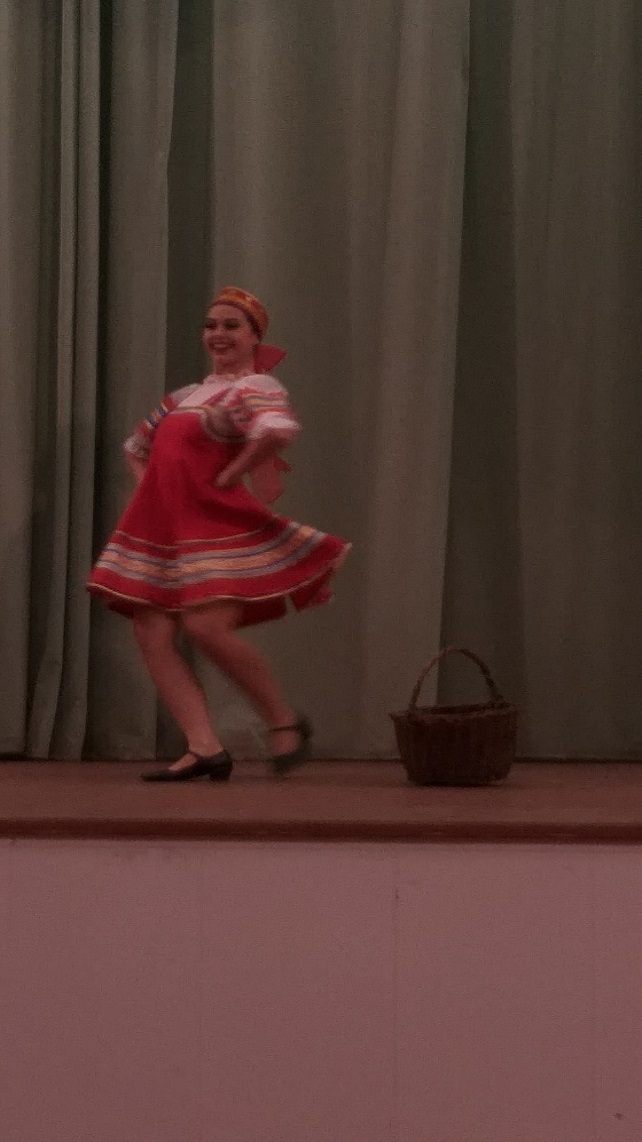 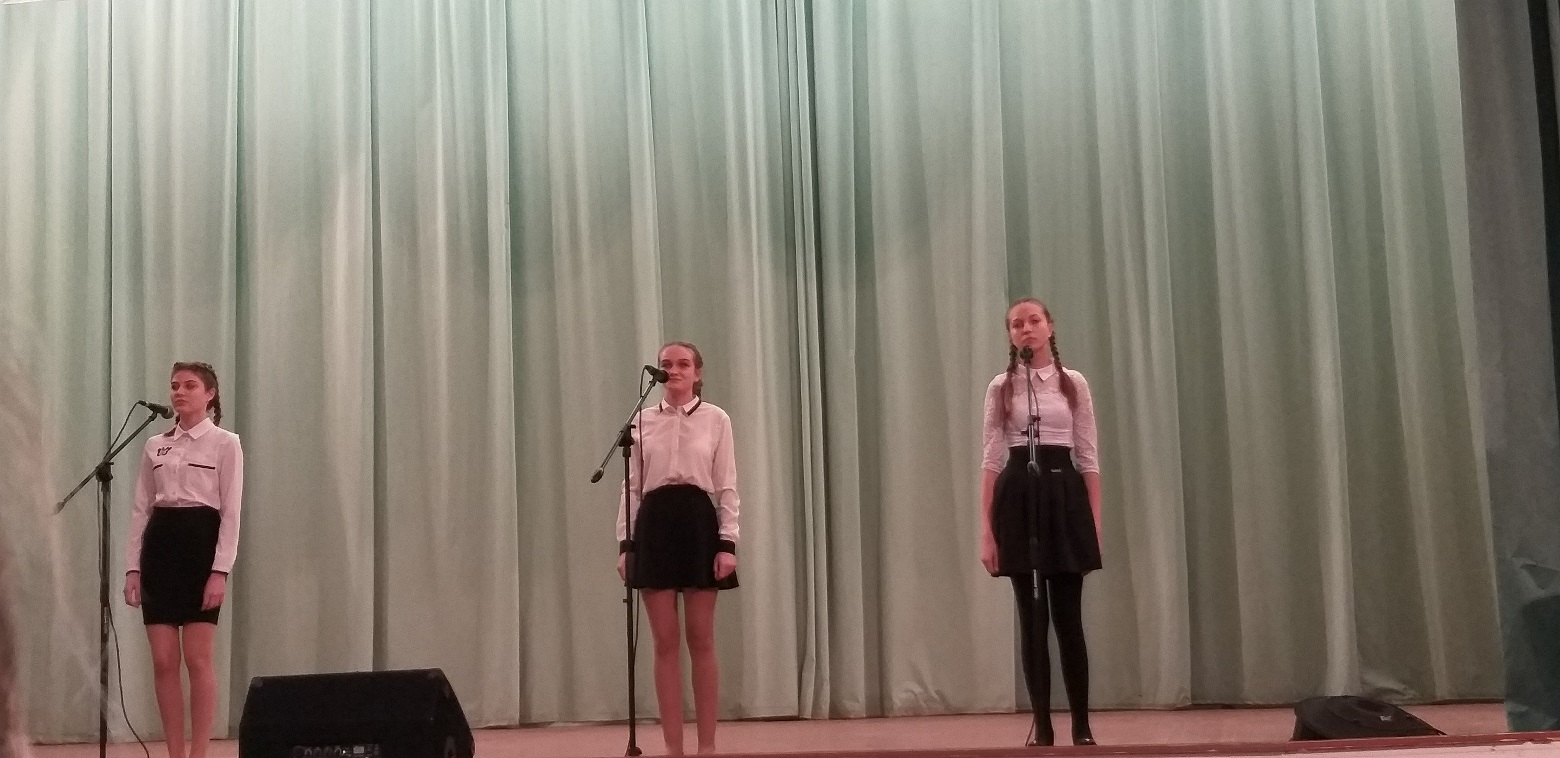 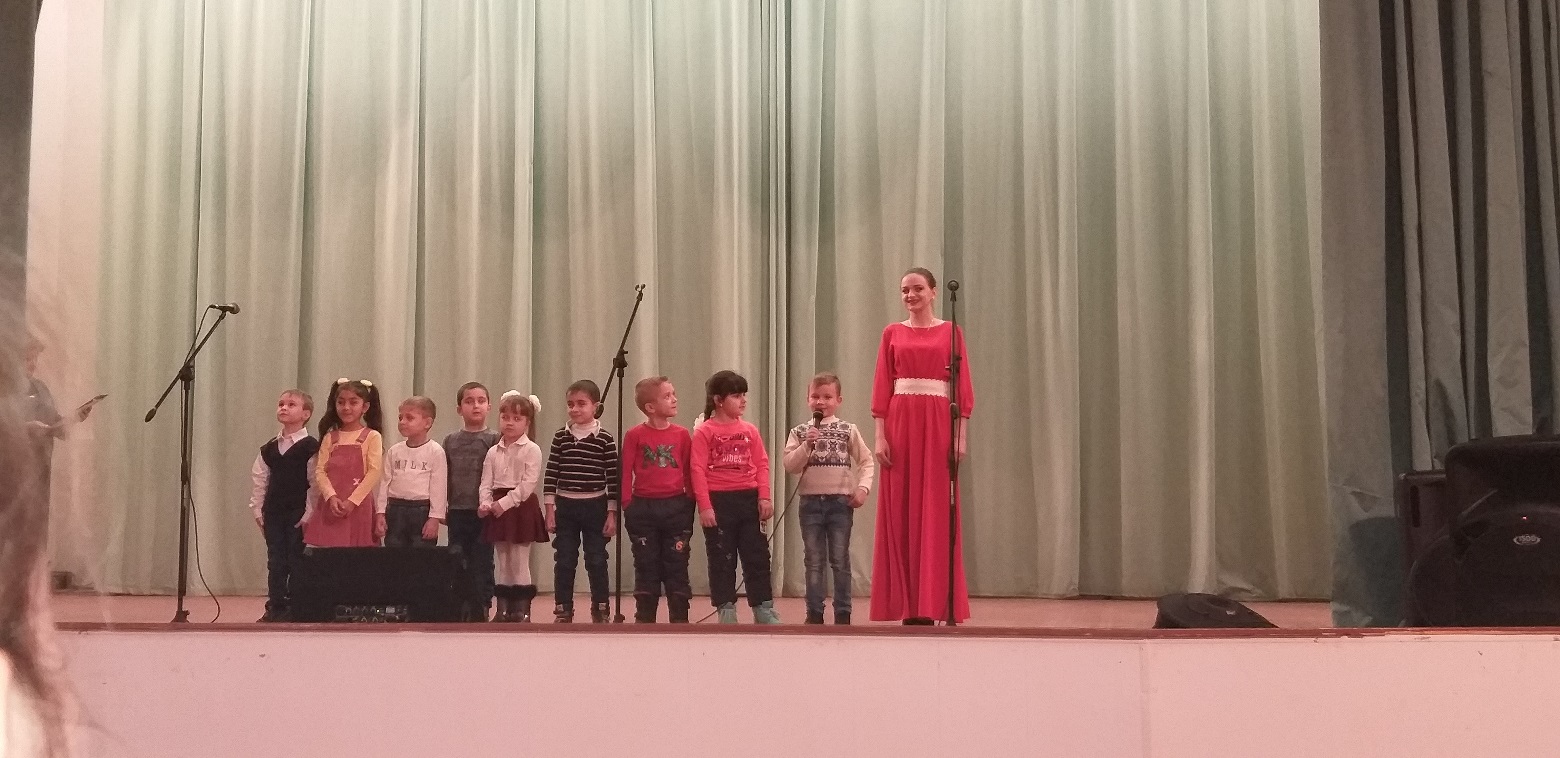 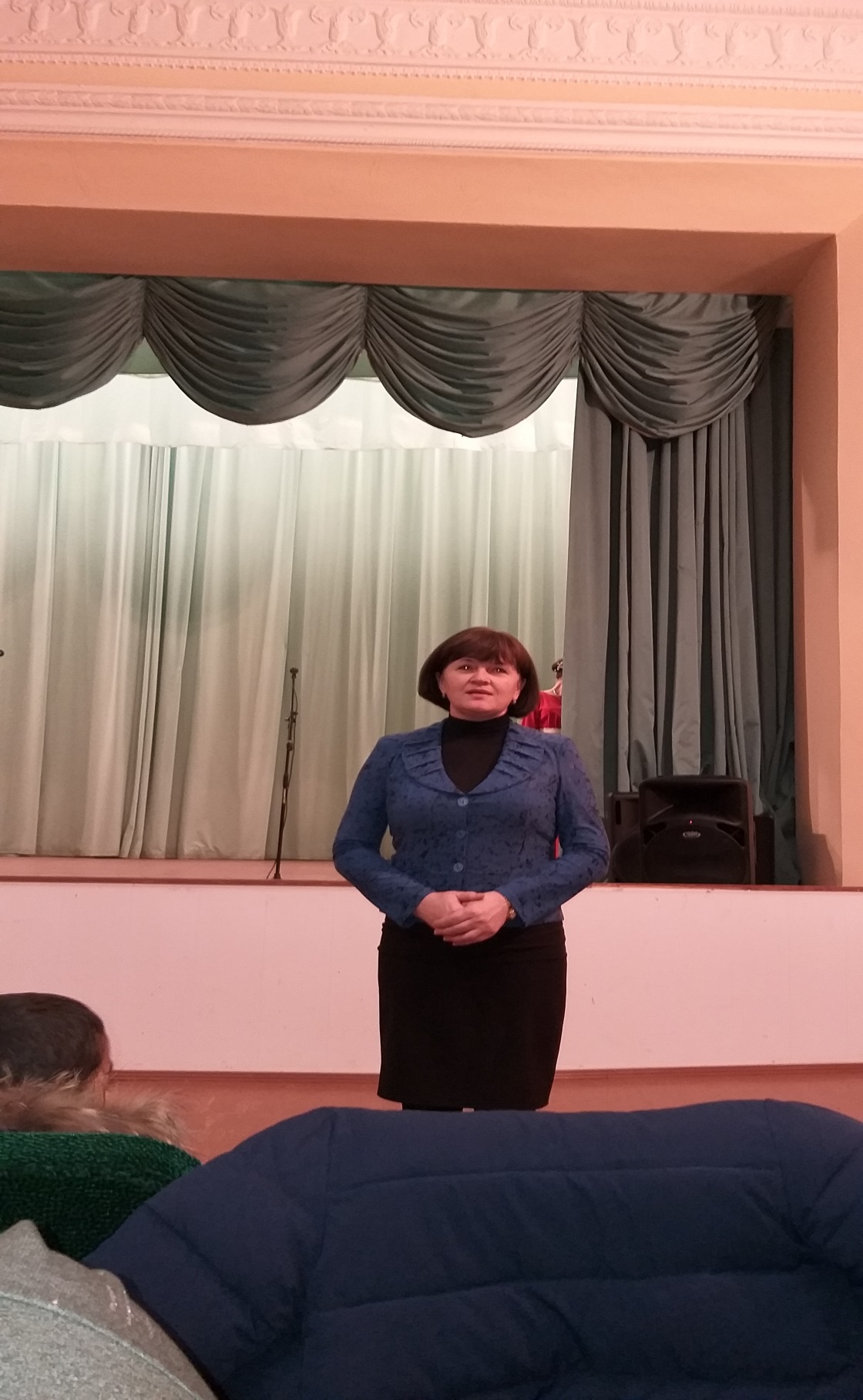 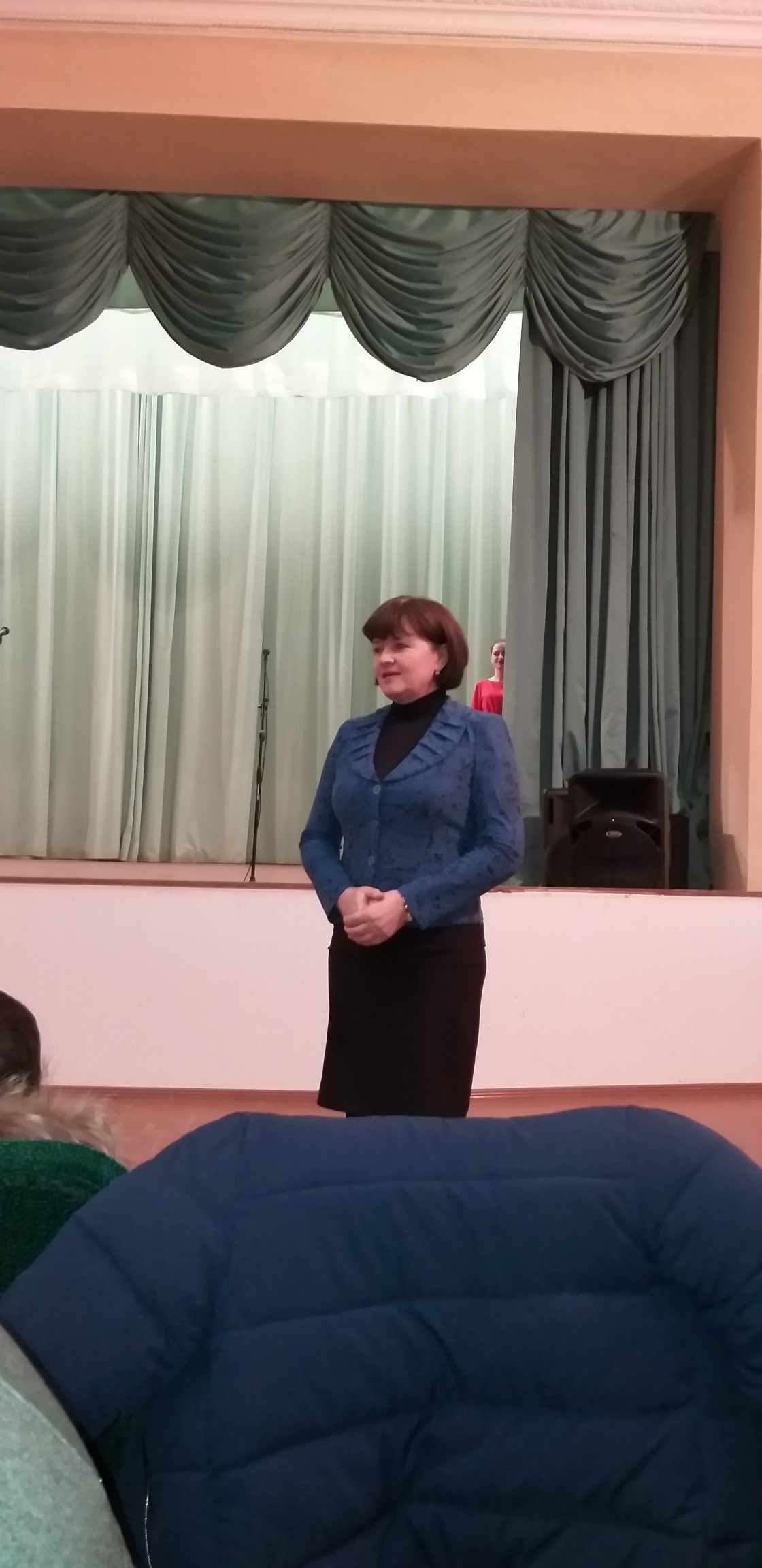 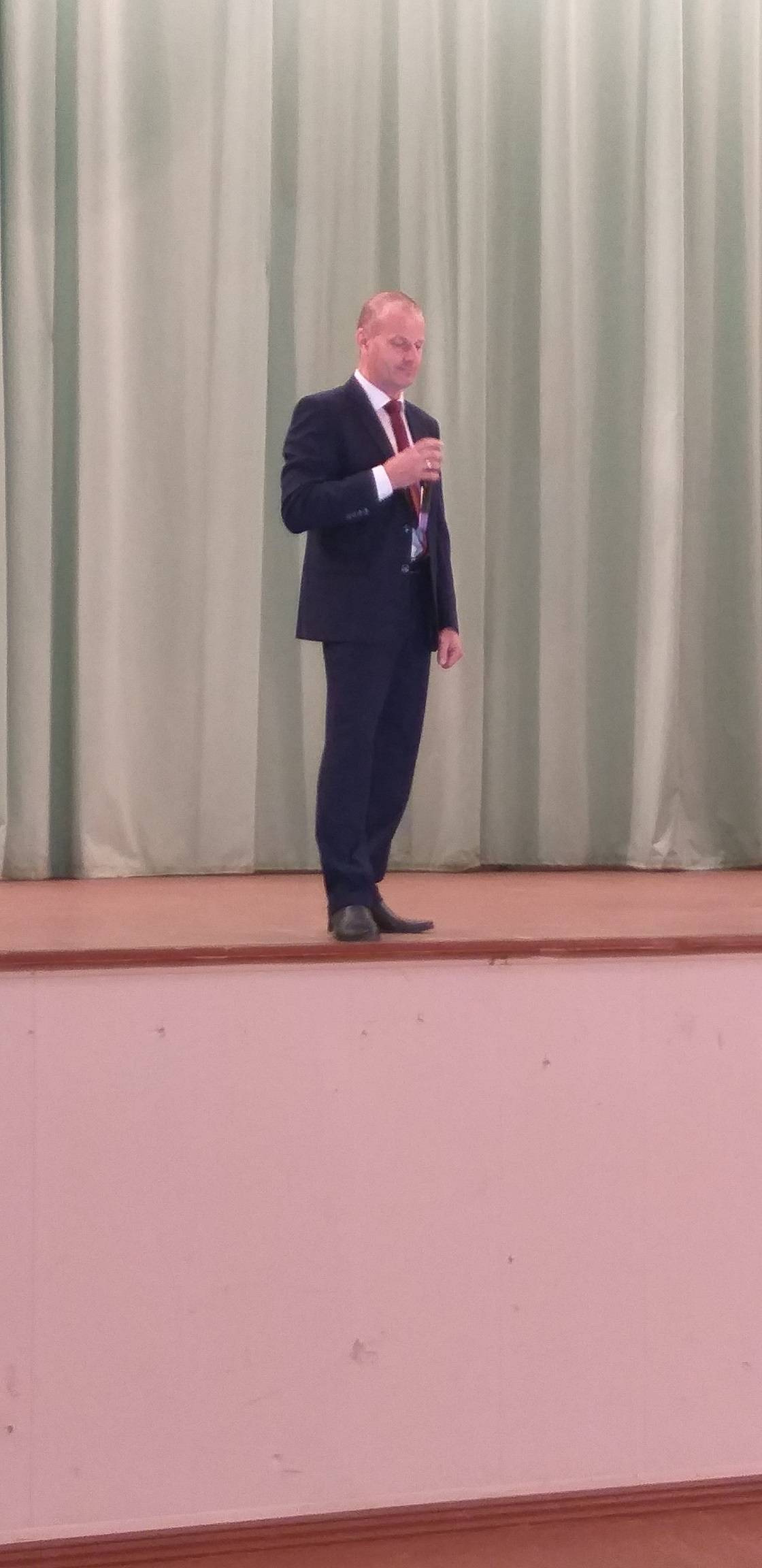 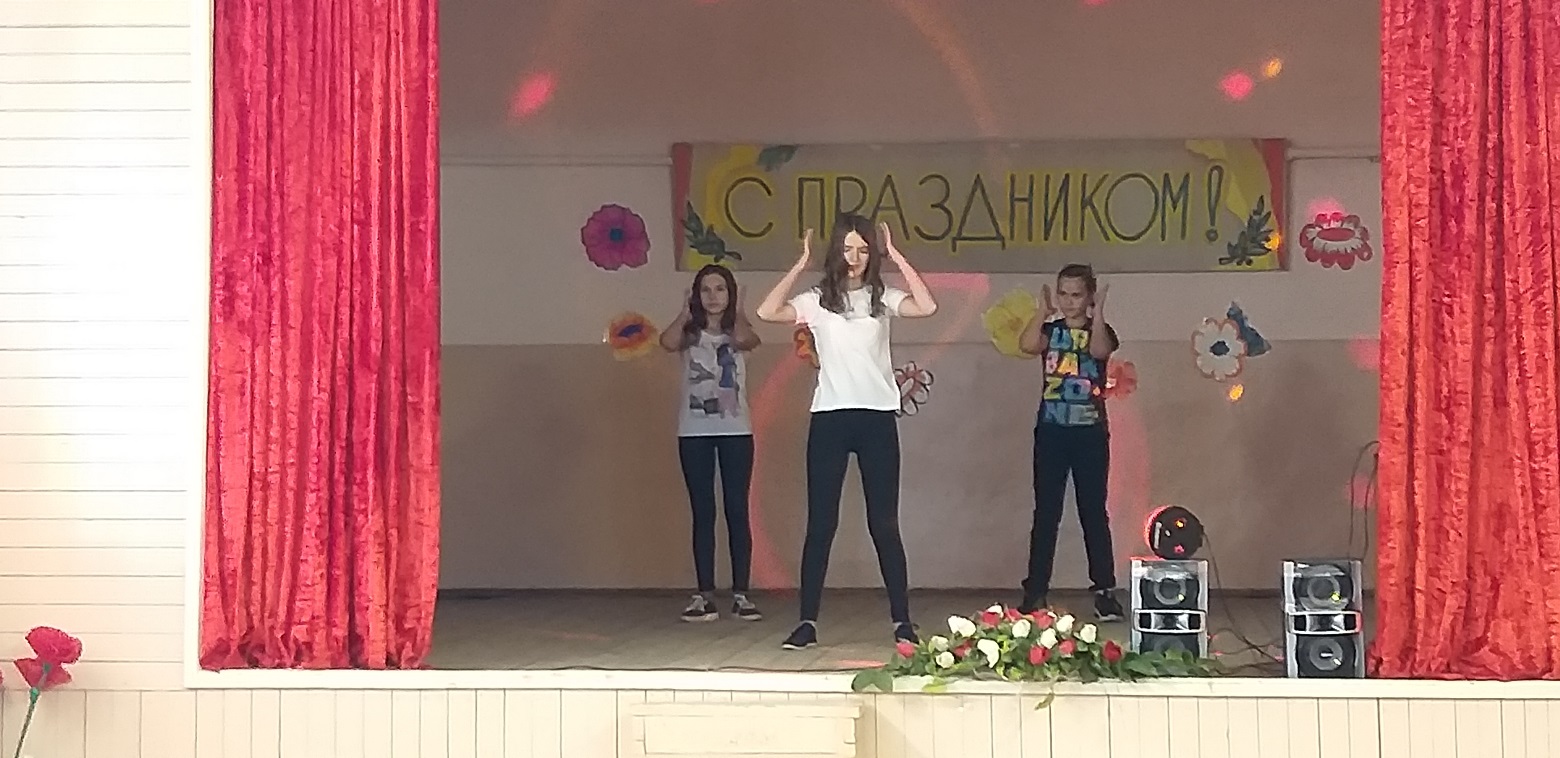 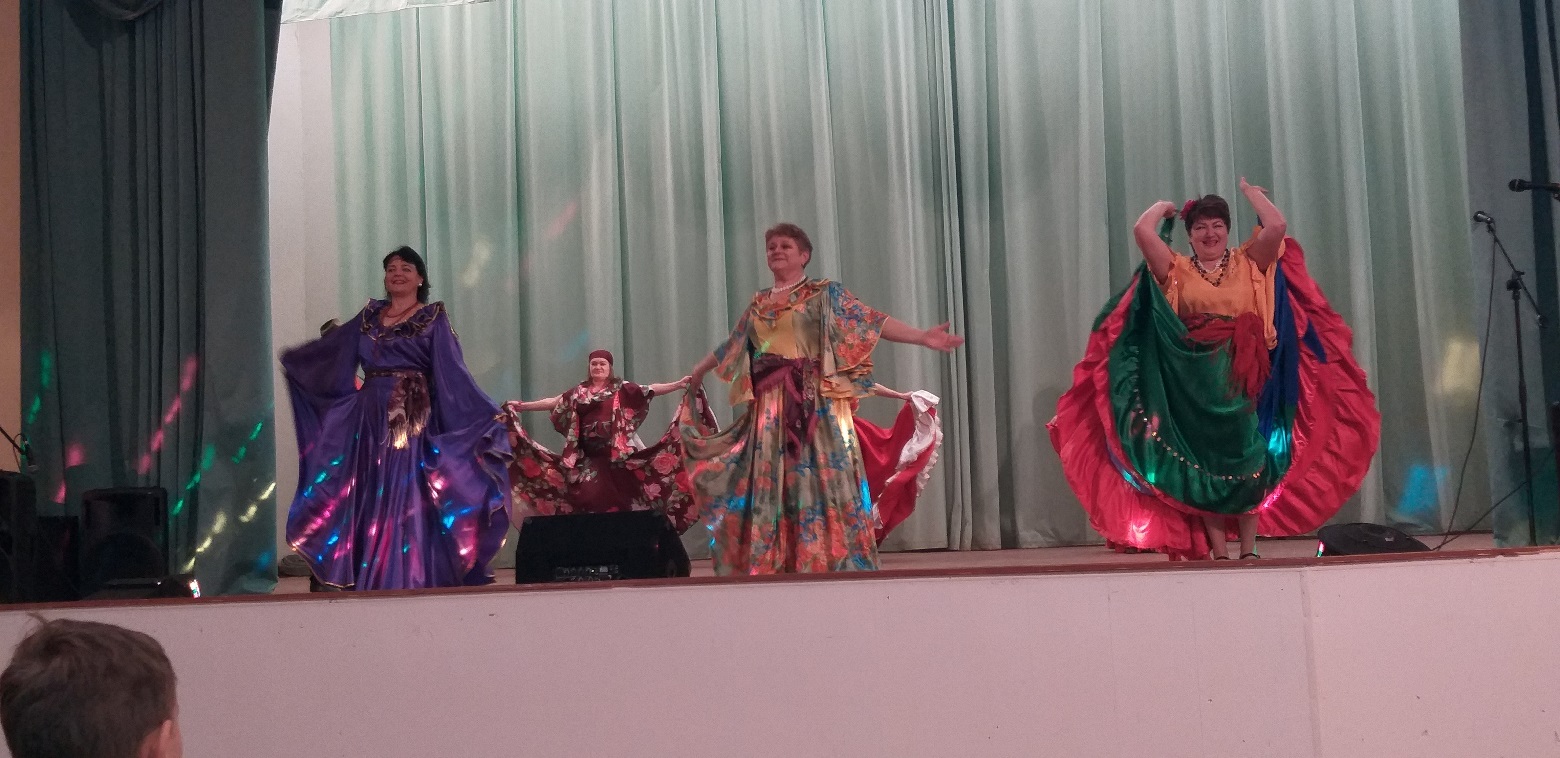 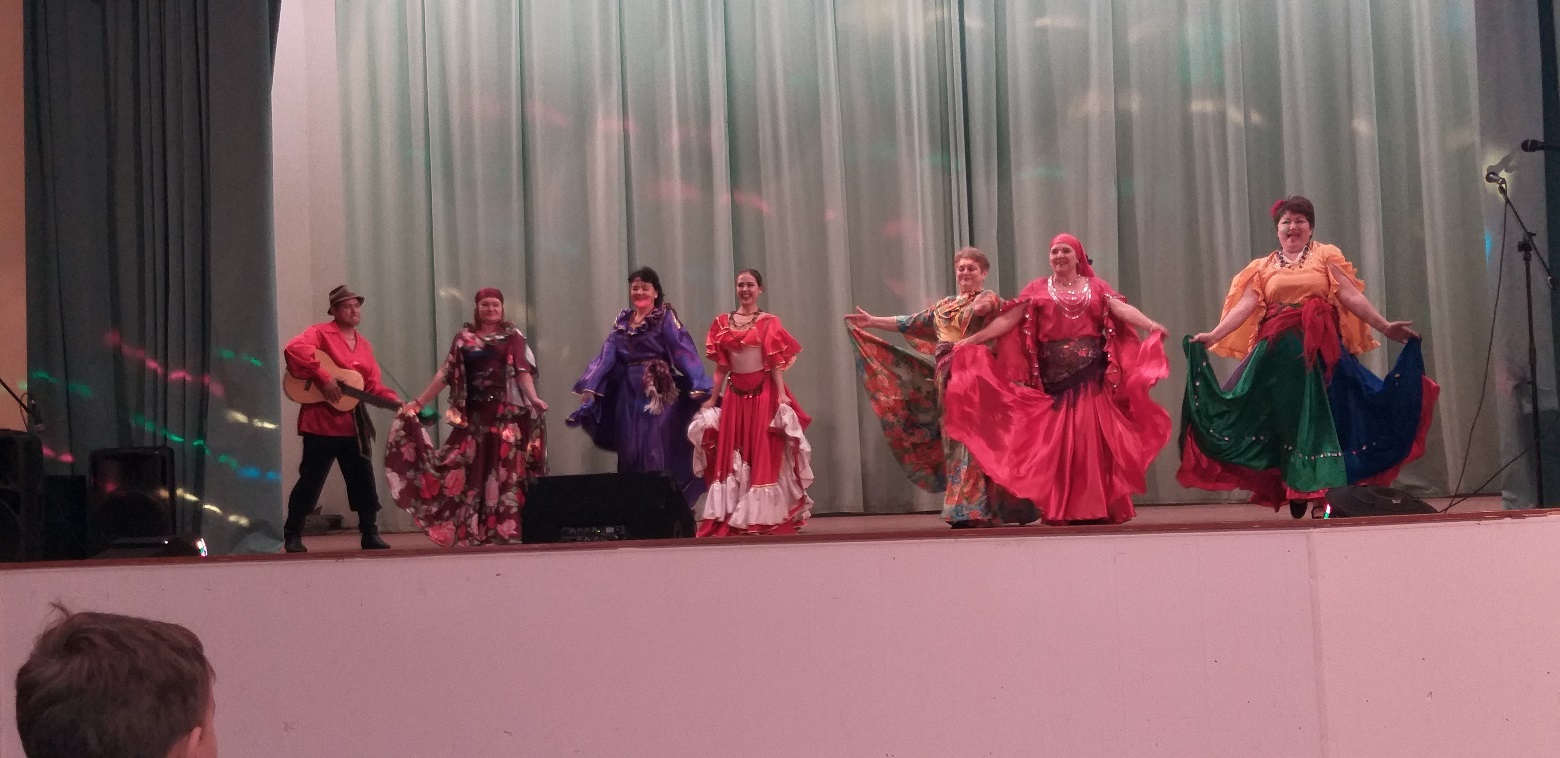 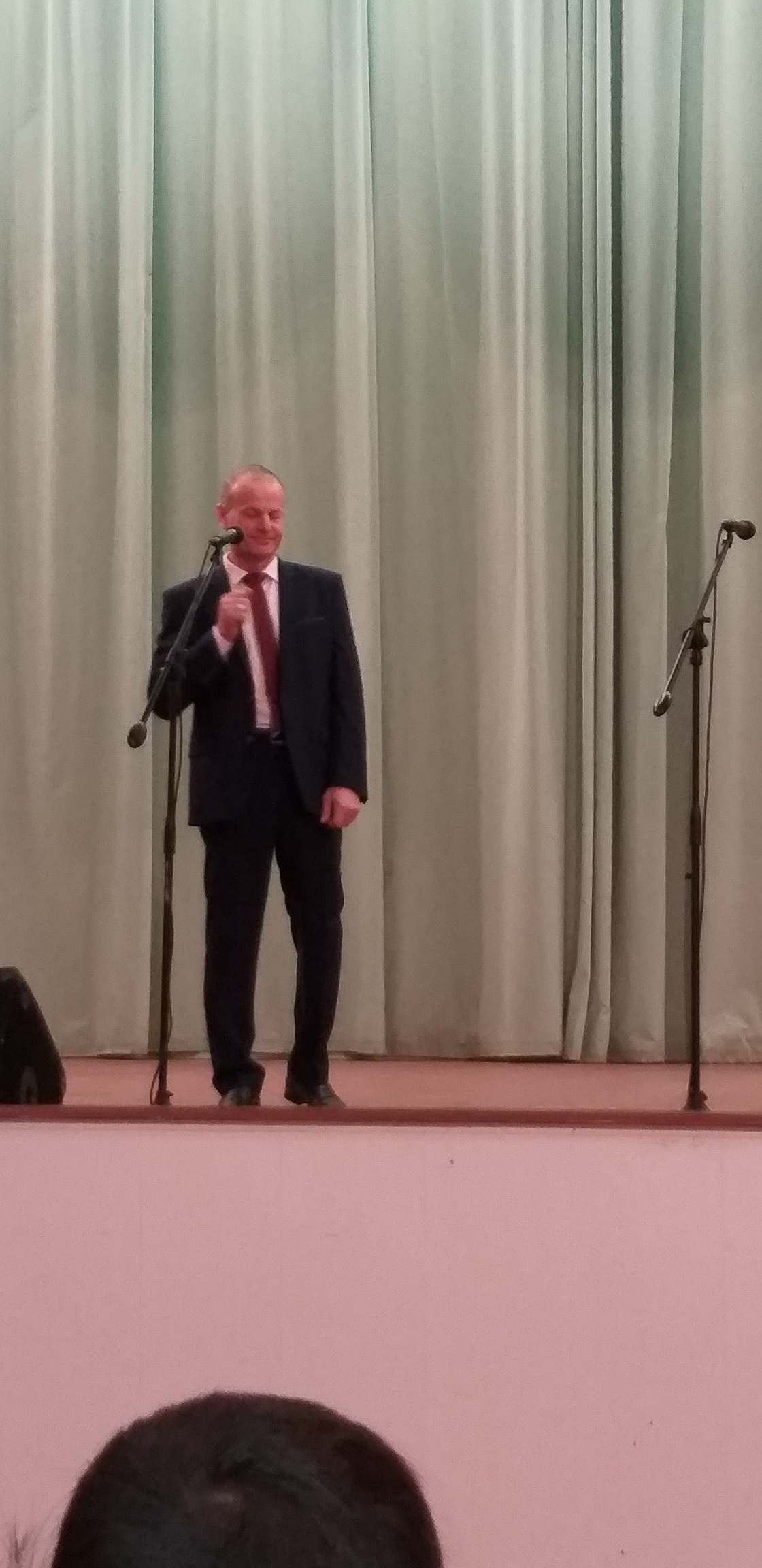 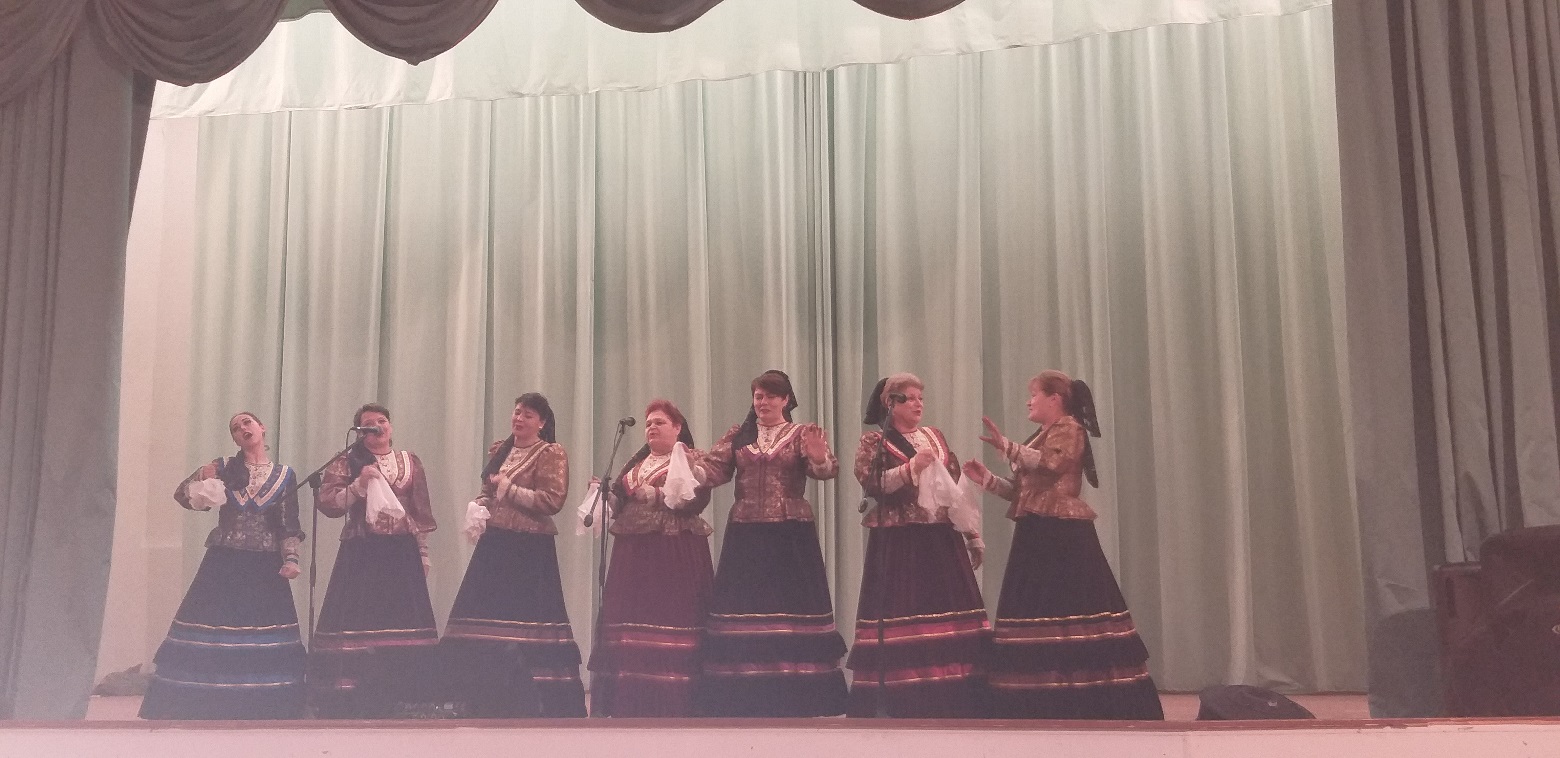 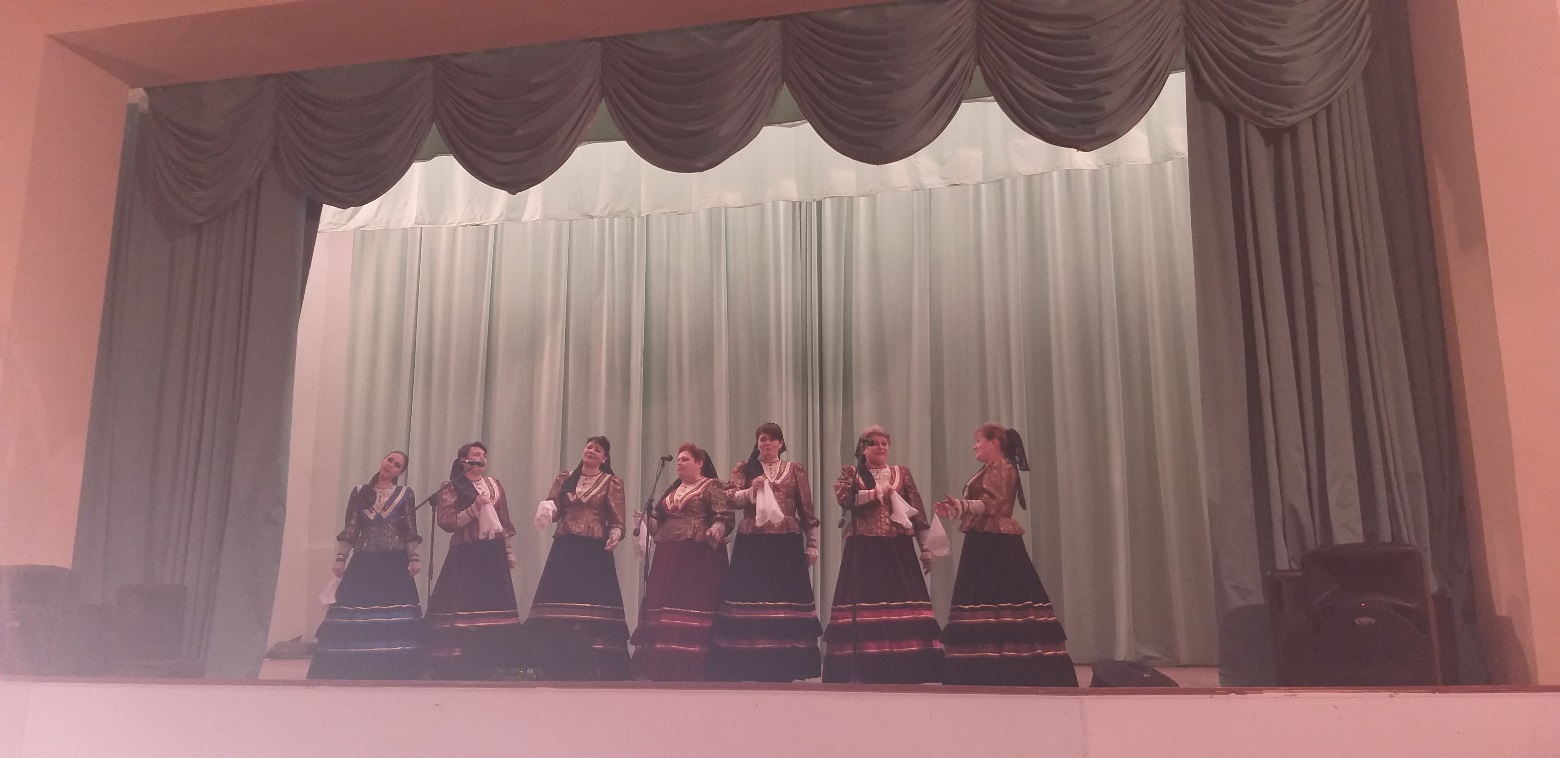 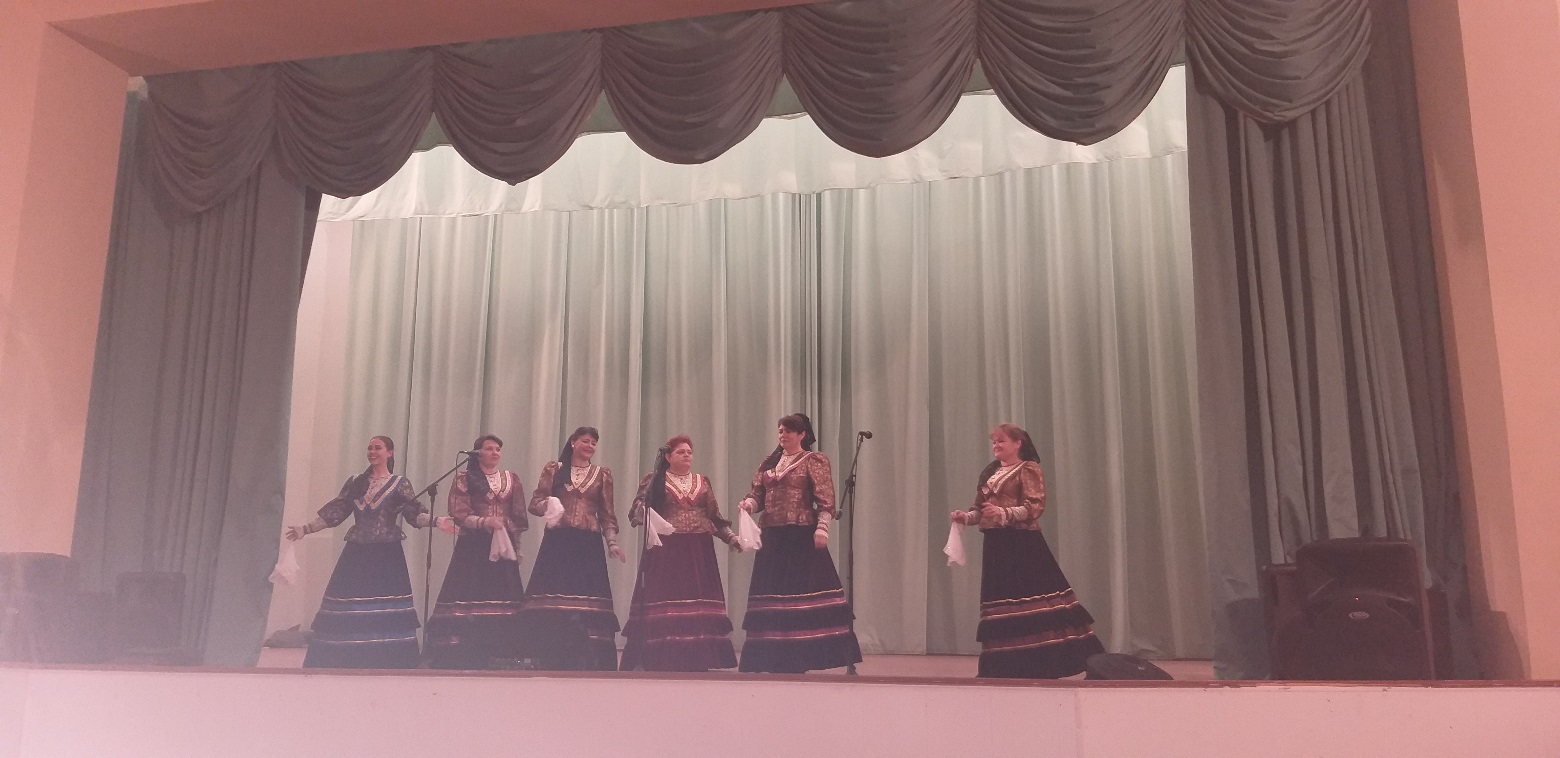 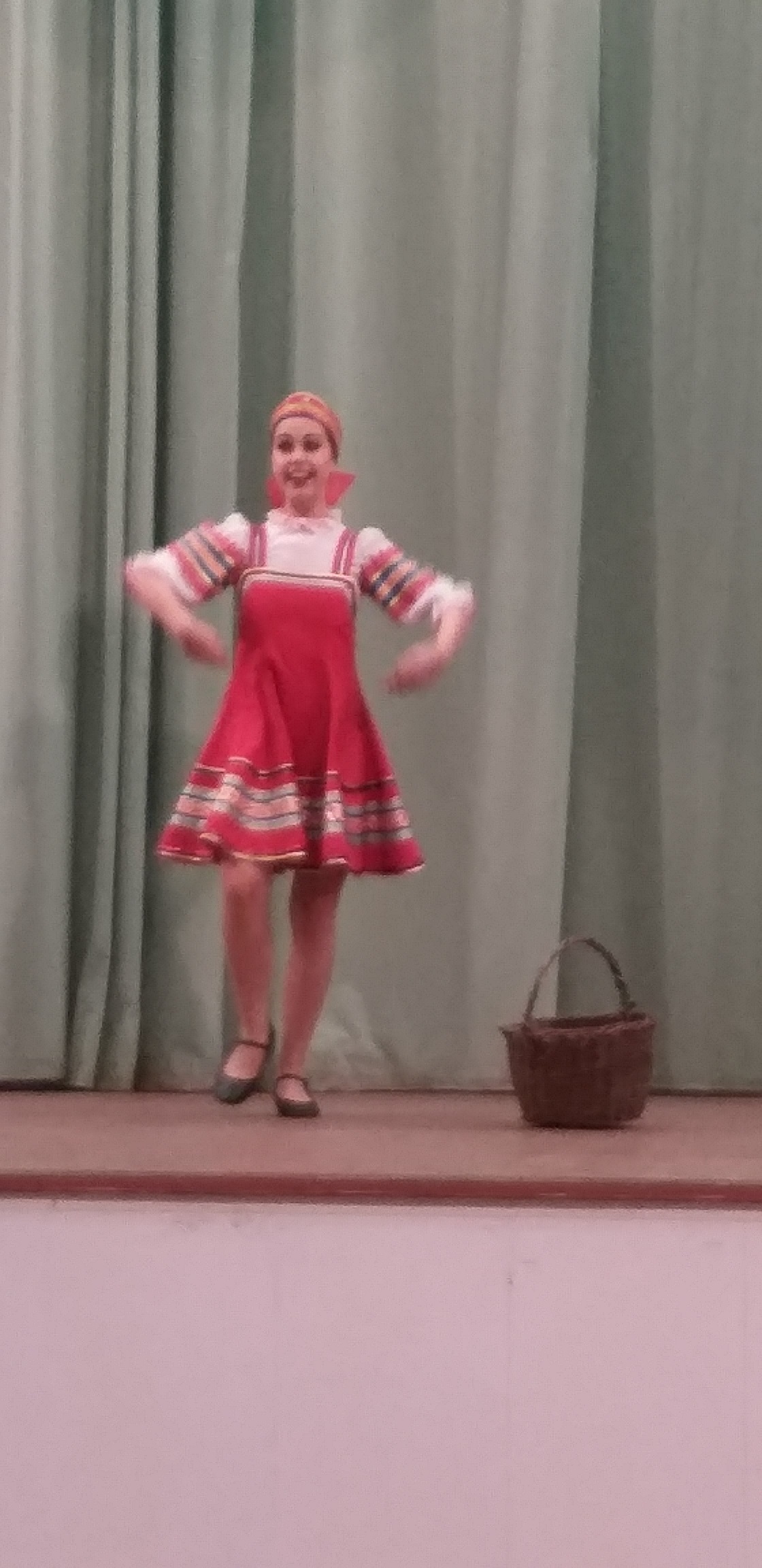 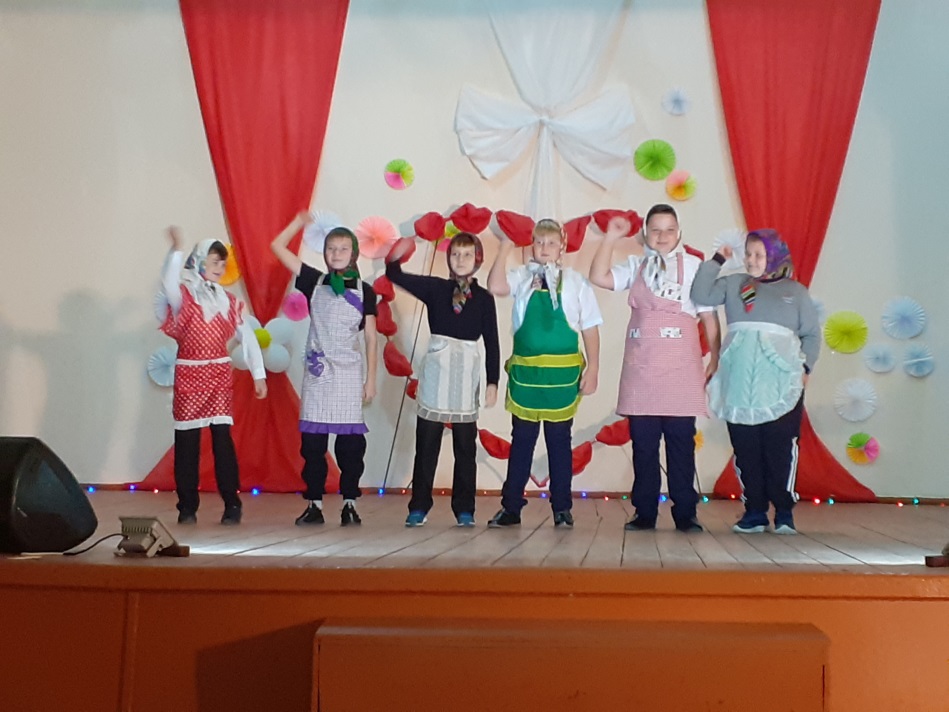 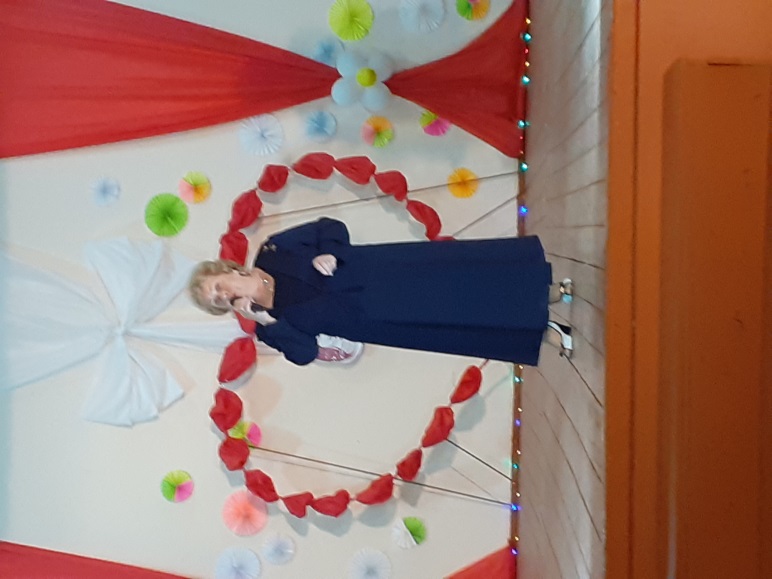 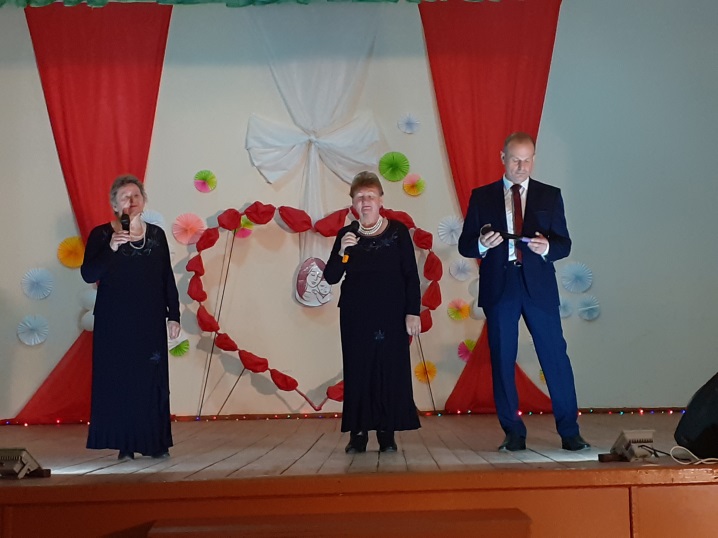 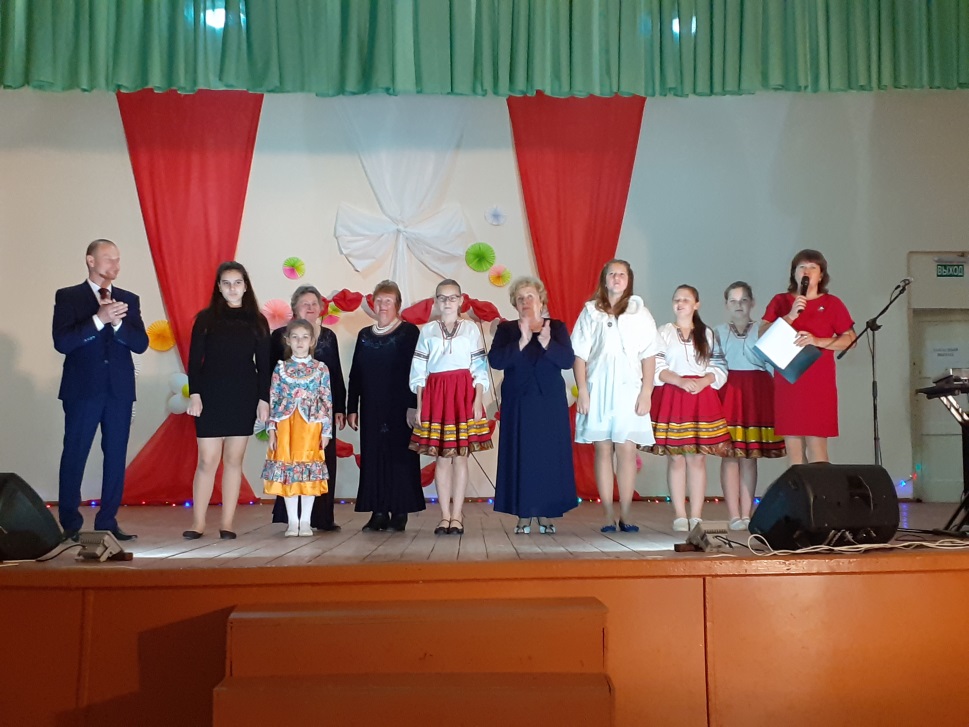 